Graduates Reference Hub for Employment and Training (GREaT) is a one-stop portal for graduates to obtain information on career opportunities, programs, and tips to improve the marketability of graduates. This is an initiative by “The Bahagian Perancangan Dan Penyelidikan Dasar (BPPD)”, Ministry of Higher Education (MOHE). Graduates can register to seek employment through various major employment platforms provided by the Government as well as the private sector. More information can be found here: https://great.mohe.gov.my/PeluangPekerjaan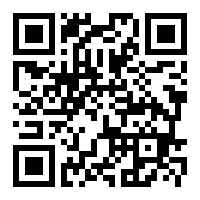 